Татарстан Республикасы Президентының “2015 елга кадәр Татарстан Республикасында фәнни һәм инновация эшчәнлеген үстерү стратегиясен раслау турында” 2008 ел, 17 июнь, ПУ-293 нче Указы белән расланган 2015 елга кадәр Татарстан Республикасында фәнни һәм инновация эшчәнлеген үстерү стратегиясен тормышка ашыру чаралары планы хакындаТатарстан Республикасы Президентының “2015 елга кадәр Татарстан Республикасында фәнни һәм инновация эшчәнлеген үстерү стратегиясен раслау турында” 2008 ел, 17 июнь, ПУ-293 нче Указы  тормышка ашыру максатларында, Татарстан Республикасы Министрлар Кабинеты КАРАР БИРЂ:1. 2015 елга кадәр Татарстан Республикасында фәнни һәм инновация эшчәнлеген үстерү стратегиясен тормышка ашыру чаралары планын (карарга теркәлә) расларга.2. Татарстан Республикасы министрлыкларына һәм ведомстволарына, җирле үзидарә органнарына 2015 елга кадәр Татарстан Республикасында фәнни һәм инновация эшчәнлеген үстерү стратегиясен тормышка ашыруда Татарстан Республикасы Фәннәр академиясенә,  Татарстан Республикасындагы югары һөнәри белем бирү учреждениеләренә, фәнни һәм инновация эшчәнлеге белән шөгыльләнүче башка субъектларга булышлык күрсәтүне тәкъдим итәргә.3. Бу карарның үтәлешен тикшерүдә тотуны Татарстан Республикасы Премьер-министрының беренче урынбасары Р.Ф.Моратовка йөкләргә.Татарстан РеспубликасыПремьер-министры							             Р.Н.МићнехановКАБИНЕТ МИНИСТРОВРЕСПУБЛИКИ ТАТАРСТАНКАБИНЕТ МИНИСТРОВРЕСПУБЛИКИ ТАТАРСТАНКАБИНЕТ МИНИСТРОВРЕСПУБЛИКИ ТАТАРСТАН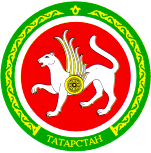 ТАТАРСТАН РЕСПУБЛИКАСЫМИНИСТРЛАР КАБИНЕТЫТАТАРСТАН РЕСПУБЛИКАСЫМИНИСТРЛАР КАБИНЕТЫТАТАРСТАН РЕСПУБЛИКАСЫМИНИСТРЛАР КАБИНЕТЫПОСТАНОВЛЕНИЕПОСТАНОВЛЕНИЕПОСТАНОВЛЕНИЕКАРАРКАРАРКАРАР2009 ел,  18 май№319г. Казань